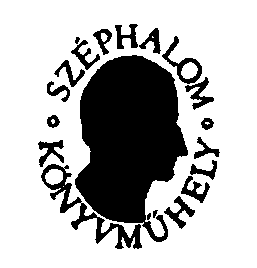 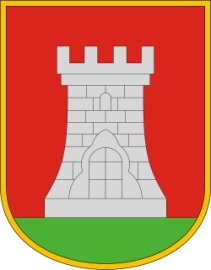 PÁLYÁZATI KIÍRÁSAz Írók Alapítványa, az Írók Szakszervezete,a Sárvári Tinódi Gimnázium és Sárvár Város Önkormányzata meghirdetia 41. Kárpát-medencei Középiskolás Irodalmi Pályázatotés 2018. április 3-tól április 6-igSárvár városában megrendezi az irodalmi pályázat táborát.Pályázni vers, próza és tanulmány kategóriában lehet. Várjuk minden 14–18 éves középiskolás diák magyar nyelven írt írásait. Egy pályázat maximális terjedelme kategóriánként 15 kéziratoldal lehet (számítógéppel, 14 pontos betűnagysággal írva, de ugyanilyen terjedelmű, kézzel írt, jól olvasható írásokat is elfogadunk).A pályázat benyújtási határideje: 2018. február 15.A pályázatok beküldhetők:– e-mailben, csatolt mellékletként (word-dokumentum formátumban), az iroszak@t-online.hu címre. Kérjük, hogy minden mellékletbentüntesse fel a pályázó a nevét, címét, e-mail címét,(esetleg telefonszámát),valamint iskolája nevét és címét. Fontos: Ha valaki két kategóriában pályázik, két külön mellékletet küldjön e-mailben (pl. külön a verseket és külön a prózákat, az ezt tükröző elnevezéssel: „XY versei”, „XY prózái”. Kérjük,hogysenki ne küldje egy-egy versét vagy novelláját stb. külön-külön mellékletben, hanem kategóriánként egy mellékletbe másolja be pályaműveit.Fontos, hogy minden egyes írás fölött szerepeljen az író neve!)–postai úton, egy példányban. Aki több kategóriában küld pályaműveket, külön borítékban küldjea vers, a próza ill. a tanulmány pályázatát. Kérjük, hogy a borítékra írja rá, hogy mi található benne (pl. „verspályázat”, „prózapályázat” stb.). A postán érkező pályázatban is kérjük feltüntetni a pályázó nevét, címét, e-mail címét, (esetleg telefonszámát)és iskolája nevét, címét, e-mail címét.A pályázatokat postán az Írók Alapítványa, 1093 Budapest, Lónyay u. 43. fszt. 1. címre várjuk.A pályázat nem jeligés.Apályázatok visszaküldését nem tudjuk vállalni.Az ötven legjobb pályázat szerzőjét meghívjuk a sárvári irodalmi táborba, ahol a műhelymunka során neves írókból, költőkből álló zsűri értékeli a pályaműveket, és sor kerül a díjkiosztó ünnepségre is. A meghívót 2018. március 19-ig juttatjuk el a meghívottakhoz. A meghívottak számára a sárvári irodalmi tábor díjmentes, szükség esetén útiköltség-térítést is biztosítunk részükre.Budapest, 2018. január 02.A rendezők nevében minden érdekeltnek jó munkát kíván:Mezey Katalin  sk.szervező,Írók Szakszervezete, Írók Alapítványa